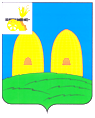 АДМИНИСТРАЦИЯКИРИЛЛОВСКОГО СЕЛЬСКОГО ПОСЕЛЕНИЯРОСЛАВЛЬСКОГО РАЙОНА СМОЛЕНСКОЙ ОБЛАСТИП О С Т А Н О В Л Е Н И Еот 04.04.2022    № 47О  проведении   публичных   слушаний  по актуализации      схемы     теплоснабжения    Кирилловского           сельского        поселения         Рославльского района Смоленской области.	         В целях обнародования и обсуждения проекта актуализированной  схемы теплоснабжения Кирилловского сельского поселения Рославльского района Смоленской области, руководствуясь Федеральным законом от 06.10.2013 № 131-ФЗ «Об общих принципах организации местного самоуправления в Российской Федерации», Федеральным законом от 27.07.2011 № 190-ФЗ «О теплоснабжении», постановлением Правительства Российской Федерации от 22.02.2012 № 154 «О требованиях к схемам теплоснабжения, порядку их разработки и утверждения», Уставом Кирилловского сельского поселения Рославльского района Смоленской области,Администрация Кирилловского сельскогопоселения Рославльского районаСмоленской областип о с т а н о в л я е т:        1. Провести публичные слушания по   актуализации схемы теплоснабжения  Кирилловского сельского   поселения   Рославльского  района Смоленской области (далее публичные слушания).        2. Назначить дату проведения публичных слушаний на 22.04.2022 года в 15-час 00 мин.в зале заседаний Администрации Кирилловского сельского поселения Рославльского района Смоленской области по адресу: Смоленская область, Рославльский район, д. Малые Кириллы, улица Совхозная, д.2.       3.Утвердить состав организационного комитета для осуществления организации публичных слушаний согласно приложению.       4.Организационному комитету по осуществлению организации публичных слушаний опубликовать настоящее постановление и проект актуализированной схемы теплоснабжения Кирилловского сельского поселения Рославльского района Смоленской области в газете «Рославльская правда», а также разместить на официальном сайте Администрации Кирилловского сельского поселения в информационно-телекоммуникационной сети «Интернет».        5. Предложения и замечания по проекту актуализированной  схемы теплоснабжения Кирилловского сельского  поселения Рославльского района Смоленской области направлять по адресу: Смоленская область, Рославльский район, д. Малые Кириллы, улица Совхозная, д.2 до 12.04.2022 г.      6. Контроль за исполнением настоящего постановления оставляю за собой.Глава муниципального образованияКирилловского сельского поселенияРославльского района Смоленской области                                       Т.В.БондареваПриложение №1к постановлению АдминистрацииКирилловского сельского поселения Рославльского района Смоленской области от 04.04.2022 № 47Состав организационного комитета для осуществления организации публичных слушаний№ п/пДолжностьФИО1.Глава муниципального образованияКирилловского сельского поселенияРославльского района Смоленской области     Т.В.Бондарева2.  Ведуший специалист    И.А.Шавель3.  Инспектор    Е.А.Королева